Добровольческая  акция  «Свет  в окне»          В целях реализации государственной молодёжной политики в сфере  добровольчества  на территории области проводилась добровольческая акция  по оказанию помощи ветеранам Великой Отечественной войны, гражданам пожилого возраста  и  с  инвалидностью  «Свет  в окне». Завершилась она 22 июня 2014г. Обучающиеся нашего техникума  также приняли участие   в акции.  Мы  оказали  благотворительные  парикмахерские услуги  пожилым людям, проживающим  в  Старооскольском  доме-интернате. Всего мы порадовали  новыми  причёсками  25  человек.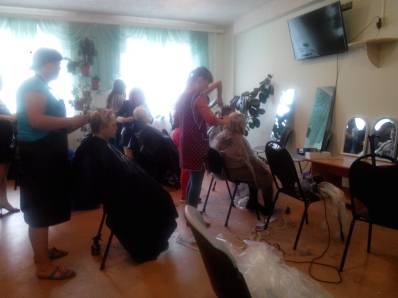 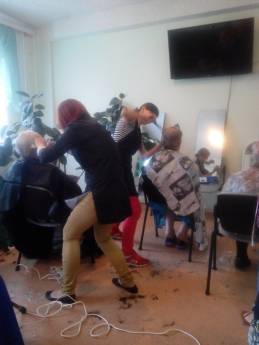 